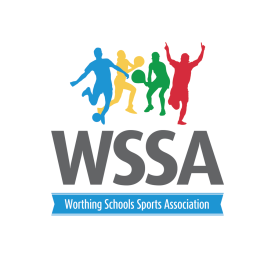 Worthing Schools Sports AssociationThursday 6th September 4pm Orchards Junior School                                                        AgendaIntroductions and welcomeApologies Minutes of last meeting and matters arisingTalented and Gifted Gymnastics – Lauren Chaitow Durrington High School Quality Start Awards 2018 Year 5 and 6 Football and Netball Leagues.Year 5 and 6 Football Knockout Cup WSSA membership 2018/19  Sharing WSSA contacts CPD opportunities; Real PE, PE Refresh and Ultimate FrisbeeCalendar 2018/19 clarification of events and opportunities until December 2018A.O.B.